Примерные учебные задания для дистанционного обучения обучающихся МБУДО «ДХШ №2» СТАНКОВАЯ КОМПОЗИЦИЯ2 КЛАССТема. Композиция на тему «Спорт». (Подготовительная работа - создание эскиза к заданной теме).Цель задания: Передача изобразительными средствами движения, изучение пропорций фигуры человека.Учебные задачи: - выбор сюжета, который наиболее ярко отражает характер движения;  - использование диагональных линий в рисунке;- правильное расположение движущего предмета в пространстве картины;Материалы: Бумага А3, гуашь, акварель.Фотографии выполненных работ переслать ВКонтакт, WhatsApp. (по согласованию с преподавателем).Этапы работы:выбор сюжета;сбор изобразительного материала; выполнение эскизов;выполнение композиции в заданном формате.Пример композиции: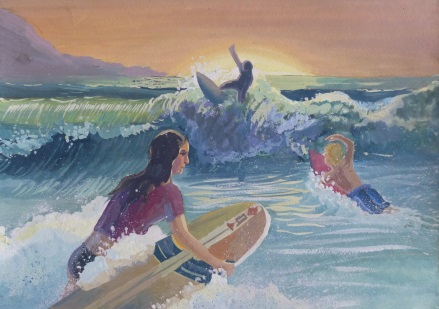 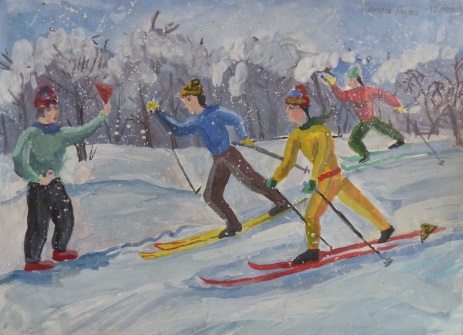 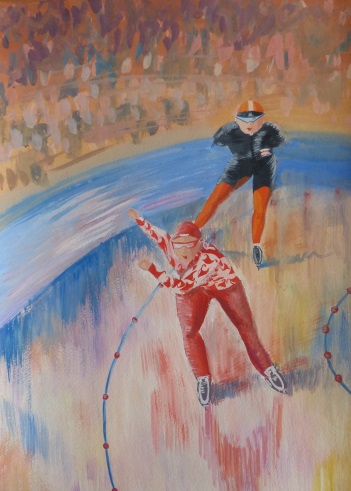 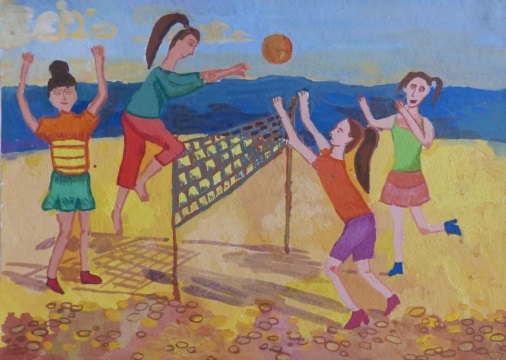 